Župa Presvetog Srca Isusova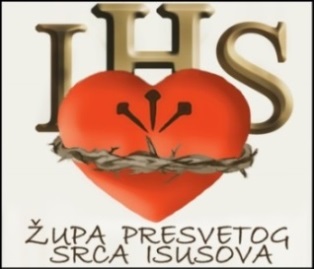 Palmotićeva 31, ZagrebŽUPNI LISTIĆ broj 32130. svibnja 2021.	 7. NEDJELJA KROZ GODINUEvanđelje: Mt 28, 16-20Krstite ih u ime Oca i Sina i Duha Svetoga.U ono vrijeme: Jedanaestorica pođoše u Galileju na goru kamo im je naredio Isus. Kad ga ugledaše, padoše ničice preda nj. A neki posumnjaše. Isus im pristupi i prozbori: »Dana mi je sva vlast na nebu i na zemlji! Pođite dakle i učinite mojim učenicima sve narode krsteći ih u ime Oca i Sina i Duha Svetoga i učeći ih čuvati sve što sam vam zapovjedio! I evo, ja sam s vama u sve dane – do svršetka svijeta.« KomentarNa svetkovinu Presvetog Trojstva nećemo promišljati o Bogu, već o našem Bogu i to nam ispunjava srce toplinom, ljubavlju i zahvalnošću. Tko je naš Bog ili još bolje kakav je naš Bog? Naime, prastari problem čovječanstva nije dilema postoji li Bog ili ne – na to je dovoljan odgovor zdravog razuma – već voli li nas Bog ili ne, je li Bog dobronamjeran prema nama ili nije, zanima li ga naša sudbina ili indiferentno sjedi na svome prijestolju u svom blaženstvu? Je li Bog najveći čovjekov neprijatelj da Ga treba prognati iz društva? Što možemo reći o Bogu na ovaj veliki blagdan? Naš Bog je Bog stvoritelj. Bog je stvorio svijet i čovjeka. Ova istina ima dalekosežnu poruku. Postajemo svjesni da živimo u Božejm svijetu, nismo gospodari svijeta i prirode, već samo gosti, odgovorni Bogu za svoje postupke. Istovremeno postajemo svjesni i toga da je svijet u Božjim rukama koji neće dopustiti da zlo pokvari njegovo djelo. Naš Bog je Dobri Pastir. Bog nas nije samo stvorio, već s ljubavlju prati naš život. Takvom se Bogu molimo riječima 23. psalma kada nas pritisnu životne teškoće: „Gospodin je pastir moj…“Naš Bog je Bog koji na sebe preuzima ljudsku patrnju. Svoje suosjećajno srce Bog je pokazao u raspetom Isusu. Dobrom i dobrohotnom Bogu se molimo u bolesti i patnji, ponavljajući Isusove ohrabrujuće riječi: „Oče, ako hoćeš otkloni ovaj kalež… ali neka bude Tvoja volja.“Kada se Mojsije spustio s brda, pokrio je svoje lice jer iz njega zračila sreća zbog susreta s Bogom. Ponesimo i mi sa sobom sreću koja zrači svjetlom Duha Svetoga zbog susreta s Bogom, da bi pozlatili život svih onih koji se možda još boje strogoga i čovjeku neprijateljskoga Boga. Raspored sv. misa preko tjedna: 6; 7;  9; 12; 17 i 18.30 sati. Ispovijed uz sv. mise. U ponedjeljak 31. svibnja je blagdan Majke Božje od Kamenitih vrata i proslava zaštitnice grada. Svečanu sv. misu u 19 sati ispred zagrebačke prvostolnice predvodi nadbiskup zagrebački kardinal Josip Bozanić. Zbog toga nećemo imati našu redovitu krunicu za obitelji i prestanak pandemije nego ćemo se priključiti ovoj proslavi. U srijedu 2. lipnja počinje devetnica za svetkovinu Presvetog Srca Isusova radnim danom u 18.30 sati a na Tijelovo i nedjeljom u 19 sati. Pola sata prije sv. mise bit će klanjanje i pobožnost Srcu Isusovu. Svaki dan devetnice će pratiti i predstaviti se jedna ili više molitvenih zajednica i katoličkih udruga povezanih s duhovnošću sv. Ignacija. Detaljniji raspored na plakatu. Onima koji primaju listić e-mailom plakat je u privitku. Ove godine na svetkovinu Tijelova zbog epidemiološkh mjera neće biti procesija nego će nakon večernje sv. mise biti klanjanje, Tebe Boga hvalimo i svečani euharistijski blagoslov. Duh sjedinjujućeg Posinstva	Nedjelja Presvetog Trojstva nuka na laičko razmišljanje o duhovnoj pripadnosti. Drugo čitanje iz Poslanice Rimljanima (8, 14-17) učvršćuje me u tom naumu. Evo što kažu prva dva retka: Svi koje vodi Duh Božji sinovi su Božji. Ta ne primiste duha robovanja da se opet bojite, nego primiste Duha Posinstva u kojem kličemo: „Abba! Oče!“Posinstvo podjednako podrazumijeva kćeri i sinove. Duhovna se pripadnost za razliku od kolektivnog pripadanja određenom narodu, vjeroispovijesti, društvenom sloju, kulturnom krugu, interesnoj skupini i sl. prvenstveno ostvaruje na individualnoj razini. Dok se o kolektivnoj pripadnosti zgodimice službeno i privatno izjašnjavamo, duhovna (ne)usidrenost u konačnici ostaje više ili manje uočljivo svojstvo Tvoje i moje osobnosti. Sjetimo se nekih deklariranih vjernika čija nas pojavnost donekle zbunjuje, kao što nas neki agnostici i ateisti navode na izbjegavanje polarizirajućeg prosuđivanja ljudi. Svatko na svoj način slobodnom voljom ostvaruje (ili ne uspostavlja) intimni odnos s dragim Bogom, osjećajući u sebi pavlovsko Posinstvo ili pak duhovnu bezdomnost.Krunskom virusu već ćemo doskočiti. Što činiti sa zatornom pandemijom duhovne bezdomnosti? Temeljito promišljanje iziskuje istinski iskrena Pjesma Kristu hrvatskog pjesnika Vlade Vlaisavljevića (1900-1943):Nisi mi više, nisi duše otac blag. / Sveobuhvatna dobrota koja od propasti štiti. / Nisi mi drugar drag, / Priznajem, čemu kriti? / Više nisam vjeran tebi / Nit moći tvoje riječi. / Vjernost svima, ne sebi, / Povratak tebi mi priječi. / Zatvorena u samici sumnje / Pitanja, rana do rane, / Peku u močvari šutnje / Ko u tijelu zaustavljeno tane. / Od smrtne britkosti mraka / Nijemo srce ne pjeva. / Posljednja sunčana zraka / Spomen na tebe lijeva. / O, kako te opet naći / Za kojom planinom tuge! / Da l' još tvoja patnja znači / Spas čovjeku, zlu odanog sluge?!Trojstveni Isukrste! Pomiluj bogozovne kćeri i sinove što tragaju za Tvojim preobrazbenim, očinskim zagrljajem.Sead Ivan MuhamedagićŽelite li da i drugi župljani, znanci ili prijatelji župni listić primaju e-poštom? Predložite im da pošalju e-poštu s naslovom „Želim ŽL e-poštom“ na info@ok-merz.hr   Ako ne želite primati župni listić učinite to na istu e-adresu.OBAVIJESTIMANJE JE VIŠE (LAIČKA KOLUMNICA [278])